Федеральное государственное казённое общеобразовательное учреждение«Тверское суворовское военное училищеМинистерство обороны Российской Федерации» .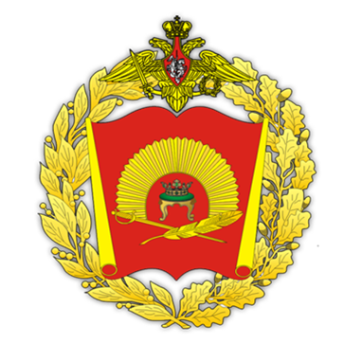 Социальный проект «Не прервется связь поколений»Выполнили:Хальзова Марина Юрьевна,педагог-организатор 4 курсаСкрипальщиков Сергей Юрьевичвоспитатель курсаТверь2019Паспорт социального проектаНазвание проекта: «Не прервется связь поколений» (в рамках проекта «Патриотическое воспитание»).Автор проекта: Марина Юрьевна Хальзова, педагог-организатор учебного курса.Скрипальщиков Сергей Юрьевич – воспитатель курсаКонтактные данные: 8-903-804-72-64, xalzova1313@yandex.ru.Место работы: «Тверское суворовское военное училище».Цель проекта: Воспитание личности патриота на основе увековечения памяти защитников Отечества, сотворчество коллектива учащихся училища, педагогов, родителей и общественности города и области.Задачи:1. Военно-патриотическое воспитание суворовцев                                                                    2. Осуществление международного сотрудничества по поиску данных и материалов о воинах ВОВ.3. Воспитание уважения и приумножения воинских традиций.Актуальность проекта:Актуальность проекта связана с проблемой нравственного кризиса в обществе, что негативно отражается на мировоззрении молодёжи. Данный проект способствует развитию патриотического сознания, на основе изучения исторической ценности, сохранению и развитию чувства гордости за Россию.Тип проекта:Духовно-нравственный проект с элементами творческого и познавательного.Участники проекта: Педагог-организатор, воспитатель курса, родители суворовцев, воспитанники курса.Суворовцы: Сорокин Ф, Сорокин В, Шаповалов Д, Жылюк А, Бойко А, Гречин И, Смирнов И, Фокин В, Шульков Д, Веселов Д, Перетяка Я.СОЦИАЛЬНЫЙ ПРОЕКТПО ТЕМЕ: «И НЕ ПРЕРВЕТСЯ СВЯЗЬ ПОКОЛЕНИЙ...»         Сначала необходимо решить, что будет сделано в рамках этого проекта, какое изделие будет изготовлено, как будет защищаться проект. Для этого необходимо найти больше информации из книг, интернета, получить необходимую помощь:  - на уроках русского языка правильному оформлению творческой работы по теме: «Битва за Берлин»; - на уроках  информатики  - проектной деятельности  по правильному изготовлению презентации. Знакомство с программой Pinnacle Studio 15; - на уроках  истории - истории России, хронологии, сути вопроса. - на уроках технологии правилам в изготовлении макета. Затем в  интернете найти несколько изображений этого сражения и сделать по ним эскизы. Внимательно их рассмотреть и оценить, а потом выбрать из них тот, который  необходимо качественно сделать. Еще раз подумать, почему  выбрали именно этот вариант! Тема нашего творческого проекта «И НЕ ПРЕРВЕТСЯ СВЯЗЬ ПОКОЛЕНИЙ» Мы выбрали эту тему потому, что хотим рассказать об одном эпизоде Великой Отечественной войны: «Битва за Берлин», с целью патриотического воспитания суворовцев посредством ознакомления с историческими событиями нашей страны. У нас было несколько вариантов изготовления макета: купить готовые модели, для макета или их склеить самим, основу для макета сделать из различных материаловвариант изготовления макета, который полностью делается своими руками.Потому, что каждый из участников видит результат своего участия в проекте Теперь, когда мы приняли окончательное решение о том, какой будет наш проект, что в него будет входить, спланируем все предстоящие шаги. I этап (предварительный) декабрь 2018 года   Выбор темы проекта и его обоснование.   Распределение ролей участников проекта.   Определение цели и задач проекта, предполагаемых результатов.                  II этап (теоретический) январь 2019 годаЗнакомство с хронологией исторических событий Берлинской операции, где победа советских войск стала решающим фактором в завершении военного разгрома Германии,Знакомство с литературой о Великой Отечественной войне,   Изучение различных техник изготовления макета.III этап (практический)  февраль 2020 годаСоздание макета Битва за Берлин. Создание презентации.Нарезка фрагментов документального фильма о Битве за Берлин.IVэтап. Выставка. Презентация февраль2014 годаПрезентация на тему «Битва за Берлин».Представление макета на конкурсе макетов, посвящённых Дням воинской славы России.Просмотр документального фильма «Битва за Берлин».Для оценки нашего плана опишем его, используя шаблон:План проекта№ этапа работыЧто необходимо сделать Когда это делатьЭта часть нашей работы будет оцениваться по критерию 3.Вот он: критерий 3. Планирование. Теперь мы точно знаем, что и когда надо делать, приступая, старайтесь выполнять все правильно и вовремя. Вот он: критерий 4. Создание. Мы видим, что наша работа считается выполненной, если нам удалось не только создать проект, но и написать письменную часть проекта, поэтому необходимо описывать все, что мы делаем. Чтобы описать, как мы работали над своим проектом,  воспользуемся шаблоном:Мы начали свою работу с того, с наличие проблемы, причем не всякая проблема заставляет человека действовать. В качестве такой проблемы мы выбрали проблему воспитания подрастающего поколения на примере подвигов наших предков. С моей стороны, я всё это обобщил и представил заявку на участие в проекте по теме «Дни воинской славы России – героическая летопись страны», один из этапов которого является участие  в смотре – конкурсе самодеятельного творчества «Дни воинской славы России. Название конкурсной работы: «Битва за Берлин». В состав композиции входит реферат, макет сражения, презентация. Таким образом, ребята заинтересовались проектом и приняли в нём активное участие.Потом приступили к: знакомству с хронологией событий Битвы за Берлин, изучению различных техник изготовления макета.Затем мы приступили к созданию проектного продукта (макета и видео сопровождения сражения). Тут обучающиеся проявили большую активность, действовали самостоятельно, творчески. Иногда процесс создания продукта затягивался из-за того, что эта работа очень увлекала  авторов, они постоянно что-то совершенствовали, придумывали все более оригинальные решения. Приходилось  лишь обращать их внимание на время, оставшееся до защиты. Мы закончили свою работу тем, что была представлена презентация военно – патриотической композиции: «Битва за Берлин». В силу того, что у данных обучающихся это первый проект, процесс планирования вызвал некоторые затруднения. Обучающиеся смогли выбрать тему элементов проекта, распределить кто, что будет делать. Особенно трудно  им далось выделение проблемы, формулирование цели работы, планирование деятельности т.к. у детей этого возраста еще не окончательно сформировалось субъективное ощущение времени, поэтому они не могут распределить его рационально, не всегда объективно оценивали собственные силы. Часто не в состоянии гибко реагировать на новые обстоятельства и вносить необходимые изменения в работу. Было трудно на протяжении долгого времени сохранять интерес к работе, не выпускать из виду отдаленную цель. Не всегда в потоке информации удавалось отделить главное от второстепенного, достоверные сведения от сомнительных. Кроме того,  медленно читают, не всегда понимают прочитанное, не умеют анализировать, обобщать, классифицировать, не обладают другими обще интеллектуальными навыками, необходимыми для работы над проектом. Все это следствие недостаточно сформированных общеучебных и проектных навыков. Дети этого возраста не слишком рефлексивны, не умеют анализировать свои чувства и эмоции, давать объективную оценку своим достижениям. У них еще не сформированы навыки презентации и самопрезентации, не хватает словарного запаса. Все это предполагает, что значительный объем работы над проектом мне приходилось осуществлять вместе с обучающимися, постоянно их, поддерживая и вдохновляя. При этом их самостоятельная работа, в которой обучающиеся  могли высказывать собственную точку зрения, которая, возможно, не совпадала с моей позицией. Возникали  трудности объективного характера. Приходилось вносить изменения в первоначальный план. У обучающихся пока не сформировано «чувство времени». Им часто кажется, что времени много, можно не торопиться и отложить работу «на потом». Приходилось на основе индивидуальных особенностей корректировать работу обучающихся.Сейчас, когда наша работа окончена,  можно оценить, как мы поработали.  Для этого есть специальный Вот он: Некоторые особенности организации проектной деятельности После того как мы создали проект, защитили его (показали другим ребятам, рассказали им о нем), написали письменную часть проекта, оценим своё отношение к работе Результатом данного проекта стало не только приобретенные обучающимися навыки в области материальных и информационных технологий, но и умение пользоваться инструкцией, самостоятельно оценивать свою работу, анализировать и прогнозировать собственную деятельность, причем все эти умения и навыки они приобрели в интересной и увлекательной форме.Отчётпо творческому проекту «И не прервётся связь поколений»Содержание этапа отчёта по проектуРезультат работы автором проекта на данном этапе1. Обоснование выбора   проекта как метода обучения в данном случае:1.1.Дидактические цели  проекта;1.2.Методические задачи проекта.Дидактической целью этого проекта является освоение обучающимися закономерностей проектного цикла от осознания проблемы (связь с поколениями) до создания продукта (военно – патриотической композиции), написания отчета о своей работе и защиты проекта. Методическая задача в данном случае – это формирование у детей предметных знаний и общеучебных навыков (ряд взаимосвязанных представлений, формирующих у ребенка единую картину связи поколений на примере Битва за Берлин), получение практических навыков в изготовлении макета сражения, знакомство с программой Pinnacle Studio 15(для создания видеоролика), а также с работой на компьютере для оформления письменной части проекта (навыки печатанья, форматирования текста, выделения заголовков различными шрифтами, отступы красной строки, нумерация страниц, переносы, исправление ошибок и прочее). 2. Ожидаемые приращения в компетентностях учащегося:2.1.Исходный уровень подготовленности учащегося (что он знает и умеет по проблеме проекта на начало работы);2.2.Дефициты в уровне подготовленности учащегося, которые должны быть преодолены в результате работы (чего он еще не знает и не умеет по проблеме проекта, и чему он должен научиться);2.3.Где и как учащийся сможет получить необходимую помощь, найти недостающую информацию и другие ресурсы;2.4.Какова предполагаемая степень вашего участия в работе над проектом.Обучающиеся шестого класса многое могут делать самостоятельно и активно стремятся к этому, поэтому  предложенная письменная инструкция предполагает самостоятельность в работе по изготовлению макета сражения.Работать с браузером и офисной программой Microsoft Word 2010  – для поиска информации в интернете, необходимой для доклада.В ходе предложенного проекта обучающиеся должны научиться: - работать в группе, внимательно относиться к другим, делиться материалами, соблюдать очередность, принимать и выполнять определенную роль (лидер, исполнитель, оппонент); - пойти на компромисс, разумно реагировать в ситуации конфликта; -  слушать и слышать другого человека (не перебивая говорящего), принимать другое мнение, часто отличное от собственного; - высказывать свое мнение (говорить спокойно, не обижая слушателей), отстаивать свою точку зрения, аргументируя ее; - рассказать о проделанной работе; - анализ и синтез, сравнение и обобщение, классификация и выявление закономерностей;  - представлять материал наглядно (обработка материала и оформление презентации, создание макета боя, создание и оформление видеоролика, выбор нужного материала); - ставить перед собой цель, продумывать план, а закончив работу, самим её оценить (формулировать вопросы, планировать свою деятельность, оценивать свою работу по предложенным критериям).Обучающиеся смогут получить необходимую помощь:  - на уроках  русского языка правильному оформлению творческой работы по теме: «Битва за Берлин»; - на уроках  информатики  - проектной деятельности правильному изготовлению презентации. Знакомство с программой Pinnacle Studio 15; - на уроках  истории - истории России. - на уроках технологии правилам в изготовлении макета.Своё участие в работе над проектом вижу в осуществлении общего руководства и доведении исполнение замысла до логического завершения.  3. Проект, какого типа вы выбрали для достижения дидактических целей, решения методических задач, формирования необходимых компетентностей учащегося. Обоснуйте свой выбор с опорой на возрастные и индивидуальные особенности учащегося.Для достижения дидактической цели проект я выбрала творческий проект, так как позволяет учащимся проявить себя, создав произведение  военно – исторического  жанра.Данный проект способен кардинальным образом изменить представление окружающих об авторах проекта, поднять их статус в классе, снизить тревожность, повысить самооценку, не говоря уже о непосредственном развитии творческих способностей  детей. Как известно, любое творческое произведение нуждается в презентации и обратной связи от аудитории (зрителей, слушателей, читателей), поэтому основное развивающее воздействие будет оказано на коммуникативную компетентность так, как можно управлять активностью учащихся на протяжении всего периода работы над проектом, формируя у них, таким образом, необходимые предметные знания и умения, общеучебные умения и навыки, необходимые компетентности.4.Какую позицию (роль педагога) вы выбрали для руководства проектной работой учащегося для решения задач воспитания. Обоснуйте свой выбор с опорой на возрастные и индивидуальные особенности учащегося.Для руководства проектной работой учащихся с целью решения задач воспитания выбрали позицию:- максимального участие на всех этапах работы в форме организующей, стимулирующей и обучающей помощи и руководства, (т.к. обучающиеся первый раз создают проект, и они ученики 6 класса), но не подменяющее самостоятельной работы ребенка.   Особенно важно, с одной стороны, сохранять самостоятельность ребенка и стимулировать его мотив на всех этапах, а с другой стороны, необходимо ненавязчиво контролировать его работу.
 - значительной обучающей и стимулирующей помощи педагога почти на всех этапах работы над проектами т.к.  это дает возможность мне решать самые разные задачи обучения и воспитания, обучающихся в интересной для них форме. Это позволяет учащимся активно приобретать и применять знания и умения, расширять свой учебный арсенал, а затем переносить приобретенный опыт на другие виды учебной и вне учебной работы. Творческие проекты чаще всего завершаются созданием произведений искусства различных жанров или проведением творческих мероприятий.5.Как была представлена учащемуся проблема проекта, какую неявно сформулированную цель она в себе заключала.Началом моей работы над проектом, побудительным стимулом к деятельности является наличие проблемы, причем не всякая проблема заставляет человека действовать. В качестве такой проблемы я выбрал проблему воспитания подрастающего поколения на примере подвигов наших предков. В беседе были затронуты события, происходившие в ходе битвы за Берлин. С моей стороны, я всё это обобщила и представила заявку на участие в проекте по теме: «И не прервётся связь поколений» один из этапов которого является участие в смотре – конкурсе самодеятельного творчества «Дни воинской славы России». Название конкурсной работы: «Битва за Берлин». В состав композиции входит макет сражения, презентация. Таким образом, ребята заинтересовались проектом и приняли в нём активное участие.6. Опишите процесс         проблематизации:6.1.Как учащийся «присвоил» проблему проекта, каким личностным смыслом наделил ее;6.2.Что стало первичным мотивом учащегося в работе над проектом.«Тот, кто не помнит своего прошлого, осуждён на то, чтобы пережить его вновь». (Дж. Сантаяна «Жизнь разума», Т.1).  Слова известного американского философа и писателя Джорджа Сантаяны (1863-1953) подтверждают непреложную истину: если из ошибок прошлого не сделаны выводы, в будущем эти ошибки могут повториться... Бывает, что весьма значительные для своего времени события по прошествии десятилетий стираются из памяти людей и становятся достоянием лишь архивных документов. Но есть такие события, величие которых не тускнеет от неумолимого бега времени. Более того, каждое проходящее столетие с возрастающей силой подчёркивает их значение, их великую, порой определяющую роль в истории страны. Патриотическое воспитание детей всегда занимало важное место в моей внеклассной работе.Что же мы знаем о героическом прошлом наших предков?  7. Опишите процесс целеполагания:как была сформулирована учащимся цель проекта;как было доказано, что достижение данной цели решит исходную проблему проекта;каков ожидаемый результат работы, какой проектный продукт предполагалось создать;соответствует ли данный проектный продукт цели проекта;является ли данный проектный продукт оптимальным способом решения проблемы проекта.Рассказать о битве за Берлин с целью патриотического воспитания детей школьного возраста посредством ознакомления с историческими событиями нашей страны. Достижение этой цели позволит: решить проблему проекта, т.к. внимание детей будет привлечено к одному из героических эпизодов нашей истории, который будет способствовать поднятию духа патриотизма, любви к Родине, чувство гордости за наследие предков;активизировать интерес детей к истории страны;дать почувствовать, что этот интерес распространяется и на личность обучающегося;способствовать развитию интереса учащихся к истории своей Родины, ее прошлому, ее настоящему. создание макета, видео и презентацииДанный проектный продукт позволит:достичь цели проекта, т.к. представленная военно – патриотическая композиция позволит увидеть всем реальность происходивших событий;   развить познавательный интерес обучающихся;воспитать чувство патриотизма;дать почувствовать сопричастность к историческим событиям Родины;укрепить связь поколений;уточнить и расширять знания детей о подвиге людей, защищавших нашу страну в разные исторические периоды;воспитать культуру дискуссии диалога;развивать умение публичного выступления;поддержать инициативу и творчество обучающихся;стимулировать у детей нравственные мотивы поведения;привлечь родителей к совместной работе по патриотическому воспитанию суворовцев8. Опишите процесс планирования:перечислите все этапы работы, которые учащийся выделил самостоятельно;перечислите все этапы работы (основные и более мелкие), которые учащийся не смог выделить самостоятельно;как (с помощью, каких вопросов) вам удалось помочь учащемуся разработать подробный план и график работы над проектом.В силу того, что у данных обучающихся это первый проект процесс планирования вызвал значительные затруднения. Обучающиеся смогли выбрать тему элементов проекта, распределить кто, что будет делать. Особенно трудно  им далось выделение проблемы, формулирование цели работы, планирование деятельности т.к. у детей этого возраста еще не окончательно сформировалось субъективное ощущение времени, поэтому они не могут распределить его рационально, не всегда объективно оценивали собственные силы.Часто не в состоянии гибко реагировать на новые обстоятельства и вносить необходимые изменения в работу. Было трудно на протяжении долгого времени сохранять интерес к работе, не выпускать из виду отдаленную цель. Не всегда в потоке информации удавалось отделить главное от второстепенного, достоверные сведения от сомнительных. Кроме того,  медленно читают, не всегда понимают прочитанное, не умеют анализировать, обобщать, классифицировать, не обладают другими общеинтеллектуальными навыками, необходимыми для работы над проектом. Все это следствие недостаточно сформированных общеучебных и проектных навыков. Воспитанники этого возраста не слишком рефлексивны, не умеют анализировать свои чувства и эмоции, давать объективную оценку своим достижениям. У них еще не сформированы навыки презентации и самопрезентации, не хватает словарного запаса. Все это предполагает, что значительный объем работы над проектом приходилось осуществлять вместе с обучающимися, постоянно их, поддерживая и вдохновляя. При этом их самостоятельная работа, в которой обучающиеся  могли высказывать собственную точку зрения, которая, возможно, не совпадала с моей позицией. Этапы работы над проектомI этап (предварительный) декабрь 2018 года1.   Выбор темы проекта и его обоснование.2.   Распределение ролей участников проекта.3.   Определение цели и задач проекта, предполагаемых результатов.II этап (теоретический) январь 2019 годаЗнакомство с хронологией исторических событий и непосредственно с ходом самого сражения.Знакомство с литературой.    Изучение различных техник изготовления макета.III этап (практический)февраль 2020годаСоздание макета Битвы за Берлин.  Создание презентации. Фрагмент из документального фильма «Битва за Берлин».IVэтап. Выставка. Презентация февраль 2020 года1.   Презентация на тему «Битва за Берлин».2. Представление макета на конкурсе макетов, посвящённых Дням воинской славы России.3. Просмотр документального фильма .С помощью наводящих вопросов мне удалось помочь обучающимся разработать подробный план и график работы над проектом: Почему выбрана эта тема проекта?Что надо сделать, чтобы решить данную проблему?Что вы создаёте, чтобы цель была достигнута?Если вы сделаете такой продукт, достигните ли вы цели проекта и будет ли в этом случае решена его проблема?Какие шаги вы должны проделать от проблемы проекта до реализации цели проекта?Все ли у вас есть, чтобы проделать эти шаги (информация, оборудование и прочее для проведения исследований, материалы для изготовления продукта, чего не хватает, где это найти, что ты уже умеешь делать и чему придется научиться)?Когда ты будешь осуществлять все необходимое?9.Опишите процесс реализации:какие этапы работы не вызвали затруднений у учащегося;с какими трудностями столкнулся учащийся;как учащийся преодолевал возникшие трудности;какую помощь вы оказывали учащемуся;как колебался у учащегося мотив к деятельности;как вы стимулировали работу учащегося на различных этапах.Самым увлекательным во всей работе над проектом является этап изготовление макета создание проектного продукта. Тут обучающиеся проявили большую активность, действовали самостоятельно, творчески. Иногда процесс создания продукта затягивался из-за того, что эта работа очень увлекала  авторов, они постоянно что-то совершенствовали, придумывали все более оригинальные решения. Приходилось лишь обращать их внимание на время, оставшееся до защиты. 10.Опишите процесс рефлексии и самооценки учащимся своей проектной работы с опорой на критерии оценивания: какие трудности возникли у учащегося при анализе своей работы;смог ли учащийся самостоятельно найти допущенные ошибки, выявить их причины и обдумать способы преодоления подобных ошибок в будущем;какую помощь вы оказывали учащемуся в ходе анализа работы;как учащий оценил результат своей работы с опорой на критерии оценивания, совпал ли этот результат с вашей оценкой и оценкой независимых экспертов;как были преодолены разногласия в оценке с опорой на критерии оцениванияПроектная работа  сильно увлекла суворовцев. Формирование необходимых универсальных компетентностей проходило в увлекательной форме, а  полученные знания и опыт легко перенесены на любые другие виды учебной работы и житейской практики. Тип проекта позволяет компетентностно подходить к  умению решать проблемы, возникающие в практической деятельности. Проектная деятельность позволила:обучающемуся научиться распознавать проблему, преобразовывать ее в цель своей деятельности, разрабатывать план достижения этой цели, осуществлять его, добиваться результата и, оглянувшись назад, анализировать свои успехи и промахи, чтобы не допускать их в будущем; осмыслить полученный опыт;выявить допущенные ошибки; определить перспективы работы.произвести самооценку работы – обзор трудностей, с которыми столкнулся учащийся в ходе работы, и способов, которыми он эти трудности преодолел. Результатом данного проекта стало не только приобретенные обучающимися навыки в области материальных и информационных технологий, но и умение пользоваться инструкцией, самостоятельно оценивать свою работу, анализировать и прогнозировать собственную деятельность, причем все эти умения и навыки они приобрели в интересной и увлекательной форме.Письменная часть проекта вызвала большие трудности  у обучающихся, так как у них еще не сформировалось адекватное представление о себе. Часто подростки смотрели на себя глазами окружающих, опираются на те оценки, которые дают им, прежде всего сверстники, а также учителя и родители. Их самооценка находилась в стадии формирования и тем важнее побуждала их самостоятельно анализировать свою работу, сравнивать ее с эталоном (критериями оценивания) и на этой основе оценивать эффективность собственных действий. Это в значительной степени способствовало формированию адекватной самооценки у подростков. 11. Какие трудности возникли у учащегося при написании отчета о проектной работе, как они были преодолены.После того как были выполнены все запланированные шаги и сделан проектный продукт, я с обучающимися, приступил к написанию отчёта о проделанной работе. Его написание вызвало значительные трудности, так как обучающиеся не имели опыта работы над проектом и с трудом излагали свои мысли на бумаге. Я подробно обсуждал каждую часть отчета и обучающиеся работали над письменной частью в соответствии с совместно выработанным алгоритмом. Без письменной части (отчета) проект во многом теряет смысл, так как именно здесь учащийся осуществляет рефлексивную оценку всей своей работы. Оглядываясь назад, он анализирует, что удалось и что не удалось; почему не получилось то, что было задумано; все ли усилия были приложены, чтобы преодолеть возникшие трудности; насколько были обоснованы изменения, внесенные в первоначальный план. Здесь же автор проекта дает оценку собственным действиям, оценивает приобретенный опыт.12. Как учащийся показал результат своей работы и собственную компетентность, какие эмоции испытал он в ходе презентации проекта.Презентации. Публичная защита проекта.Важнейшим навыком, которые приобрели учащиеся в ходе проектной деятельности, является навык публичного выступления с целью презентации результата своей работы (проектного продукта) и самопрезентации собственной компетентности. Научились кратко и убедительно рассказать о себе и своей работе, что очень востребовано в современном обществе. Защита проекта происходила в форме презентации, т.е. краткого (7–10 минут) публичного выступления, в ходе которого  обучающиеся знакомили аудиторию с результатами работы.Обучающиеся  имеют представление об истории России. Умеют рассказать о героях, воевавших в этот исторический период. Знают, что знания можно получить в интернете и  могут воспользоваться компьютером. При помощи взрослых обучающиеся смогли составить видеоролик  и показать его на экране. Любят слушать рассказы об истории нашей страны. Обучающиеся получили удовольствие от совместной деятельности, у них возникло желание доискиваться до сути, испытывать чувство гордости за героическую историю своей Родину.13. Докажите обоснованность применения проектного метода обучения в данном конкретном случае:достигнуты ли запланированные дидактические цели, если нет, то почему; решены ли запланированные методические задачи, если нет, то почему; возник ли запланированный воспитательный эффект, если нет, то почему.Количественные результаты: Наша инициативная группа надеется, что количество участников сообщества будет расти, а также, благодаря сообществу  будет реализовываться всё больше и больше интересных и полезных дел.Качественные результаты: в результате организованного сообщества расширится круг единомышленников, они будут узнавать всё время что-то новое.В процессе работы над проектом  мы научились  тому, как правильно организовать творческую деятельность, правилам  планирования и  оформления проекта, работе в сообществе и размещению там материалов. Данный опыт для нас бесценен, так как может пригодиться в нашей дальнейшей творческой деятельности.  Мы считаем, что наш проект социально значимый, данная тема очень важна и актуальна для нас, молодого поколения, память о своих близких необходимо свято хранить. Дальнейшая перспектива проекта. Новые разделы сообщества, новые направления деятельности  могут быть предложены как организаторами, так и гостями. Мы будем рады вашим предложениям!         Реализацию долгосрочного проекта обучающихся училища ««И НЕ ПРЕРВЕТСЯ СВЯЗЬ ПОКОЛЕНИЙ...» мы будем продолжать 